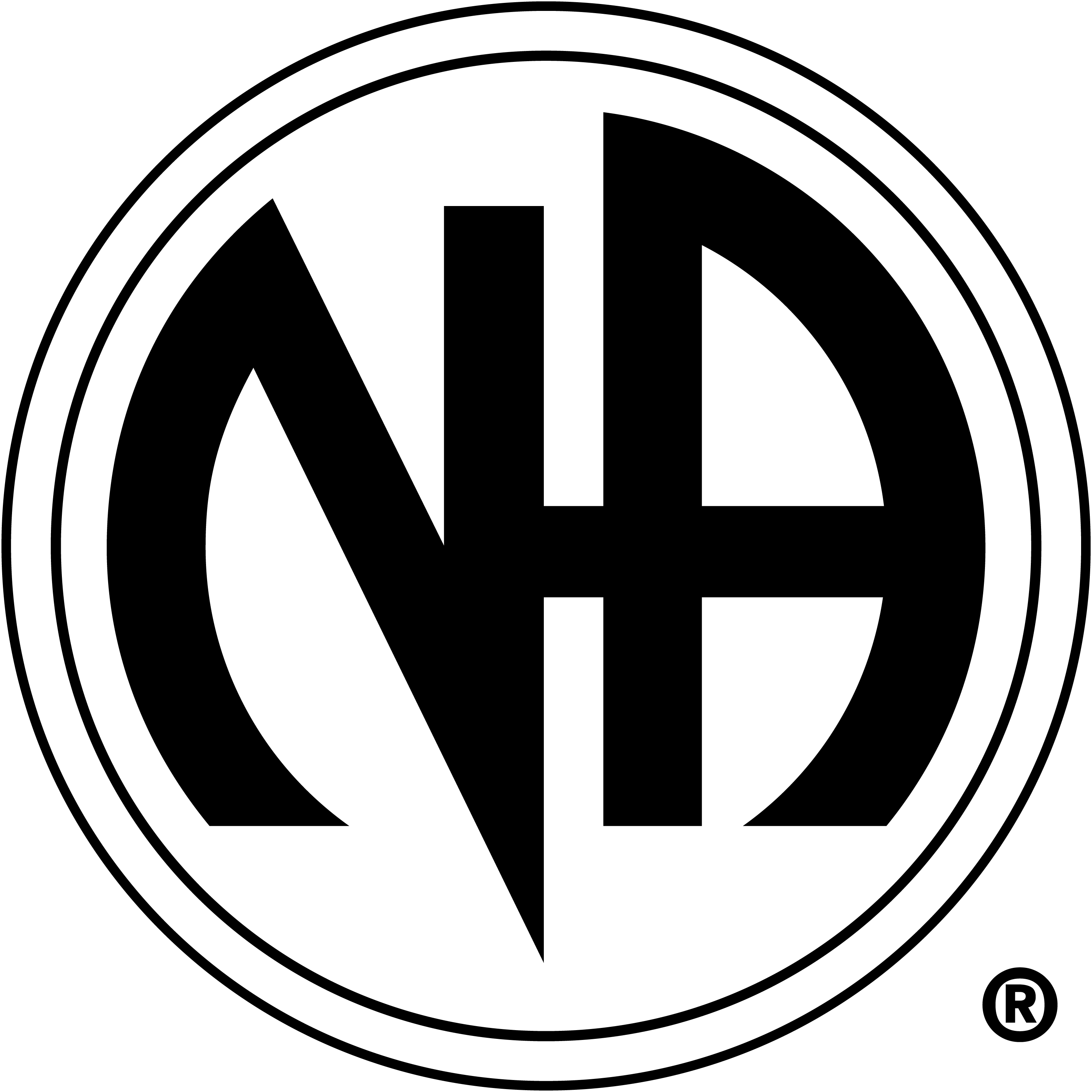 Susquehanna AreaService Committee Meeting MinutesMay 14, 2015Minutes for May 14, 2015The meeting was called to order at 7:06 p.m.  The Twelve Traditions, Twelve Concepts, and GSR Responsibilities were read.There are 39 groups in the area.  Total GSR attendance 24 with 19 voting GSRs. We do not have Quorum.The SASC welcomes new GSRs Chris, Artie, and Henry.  Thank you for your service.There is a new meeting in the area.  Practicing Principles meets Fridays at 7:30 at Clarevue Farms Chapel.  The address is 21 Veasey Cove Road in Earlville, MD 21919.  There is an existing meeting possibly joining our area, pending a group conscience.  The working name of the meeting is Clean and Serene in Oxford.  It meets on Fridays at 7:30 at Oxford Presbyterian Church.  The address is 6 Pine Street in Oxford, MD.The chair called to suspend the normal order of business in order to review the Policy Committee’s recommendations.  Brian from the policy committee passed out working copies of the updated 2015 policy, which includes the changes discussed in April.  Future changes will include adding the website committee’s policy and requirements. Subcommitte ReportsPR:  Verbal report by Katye.  See written report.  Phone Line: Verbal report by Matt. **The hotline has a lot of openings.  There is a 6 month clean time requirement.  Contact Walt at 443-866-1907.**  See written report.Literature:  Verbal Report by Nicola. *The literature committee is requesting that GSRs please use the literature order forms sent home with their literature each month, rather than ask for a new one at the area service meeting.  This is to cut down on costs.** See written report.Special Events:  Verbal Report by Dawn. The committee is planning a learning day for all NA positions. For more details and upcoming events see attached written report.H & I:  Verbal Report by Don.  ** Please inform home groups that there are openings at Union Hospital (2ndThursday) and Riverside shelter (2nd Friday) . ** Call Don if interested.  H&I is also planning a learning day.  Members discussed the possibility of combining this day with the Special Events committee’s learning day. Written report attached.Treasurer: Verbal report by Tom.  He requested a letter from the area that will allow the bank to add him as a signatory on the account. Written report attached.RCM: Verbal report by Irv.  All the Regional motions discussed last month passed. Brian asked for details about the Regional Insurance Ad Hoc committee.  Currently the Region is investigating the possibility of carrying a policy to cover home groups and local service meetings. See written report.Vice Chair: No report.  This position is currently open.  Please ask your home groups for possible nominations.  There is a 2 year clean time requirement.Web site: Verbal report by Caraline.  She posted and took down meetings and events as needed. *If you have photos of local landmarks, please email them to Caraline via the link on the website* See written report.Approval of last month’s minutes:  Last month’s minutes were approvedSharing Session : Peggy R told the group about a memorial meeting planned on May 20 at Free at Last to honor Ed D. on what would have been his 17th anniversary. She brought a letter written by Ed to NA World Service in 2002 detailing his efforts to bring NA to China.  Please enjoy a copy of this letter included in the minutes.Old Business: No old businessNew Business:  Chris F with 12 years clean was nominated to fill the Vice Chair position.  He is currently serving as RCM II.  The GSRs decided that they would rather he serve in his current position.  Youth in Recovery submitted a motion to reduce the number of hard copies of the minutes printed by the secretary.  We do not have quorum, so the motion was tabled.  Attendance:	P=Present	A=Absent	V=Voting	R=Represented ByExecutive Body Attendance:Subcommitte Chair Attendance:Monthly Group Attendance:In loving service,Lizzie DTitleNameAugSepOctNovDecJanFebMarAprMayJunJulChairDave410-440-0201PPPPPPPAPPVice ChairPosition openSecretaryLiz410-652-0637APPPPPPAPPTreasurerAmanda443-802-3620PPPPPPPPPAAlt. TreasurerTom G443-345-9876PPPPSubcommitteeNameAugSepOctNovDecJanFebMarAprMayJunJulRCMIrv 443-876-4626PPPPPPPPPPRCM IIChris443-686-6573PPPPPPPPPPPhone LineWalt 443-866-1907PAPAPPPPPALiteratureNicolaPPPPPPPPPPSpecial EventsCaitSusqarea.specialevents@gmail.comPPPPPPPPPAH &IDon484-643-9853PPPPAPPPPPWebsiteCaraline443-864-0250PPPPPPPPAPPRKayte302-256-2046AAPAPPGroup NameAugSepOctNovDecJanFebMarAprMayJunJulAgainst all OddsVVVVVAVVAAAnonymous GroupVVVVAVAVVVBack to BasicsVRVRVVARAACame to BelieveVAARVVAAAAChanging on FaithVRRVRRARRVChapter 5VVVRVRVVVVClean and SereneVVVVVVVVVACleaning UpAAVAVAVVVAComplete DefeatVVVVVVVVVVCope Without DopeVVAVVVVVVRDay by DayRVVAVVVVVAFree at LastAAAAVVVVRAGetting CleanAVVAVAAVAAGood orderly DirectionVVVVVAVRRVGratitude GroupRRRRRRRRRRHow it WorksVAVVVRVVVVThe Journey ContinuesRVVAVVVVVVKeep it SimpleVRVRLiving CleanRAAAAVVAVAJust for TodayAVARRRVRAALit on Main StreetAARRARVAALooking UpVVAAVVVVVAMessage of HopeVVVVVAAVAANature of RecoveryVVVVAVVVVVNA Way we CanAAAAAAAAAANot Just an HourVVVVAVVVRVPhoenix RisingRAVVVRVVARestored to SanityVVRVVVVVRVSerenity at 7VVVRVVRRRVSpiritual BreakVVRRVVVVVVSpiritual JourneyAARRAAVAVStaying CleanRRVVVVVVVVStrength in SistersAVVVVVVVVVSurrender to WinVVRRRVVVRVSurviving Saturday NightRVAVVVVRVVTies that BindRVRRVRRRRVTake a ChanceVRVRVAAAARWe See the LightRRRRRVVVVYouth in RecoveryVVVVVAVAVTotal Groups38373738383838383939Total Attendance29293030312931302824Voting GSRs22232117262128221919QUORUMYYYyYYYYYN